衡水市中医医院公开招聘工作人员资格审查表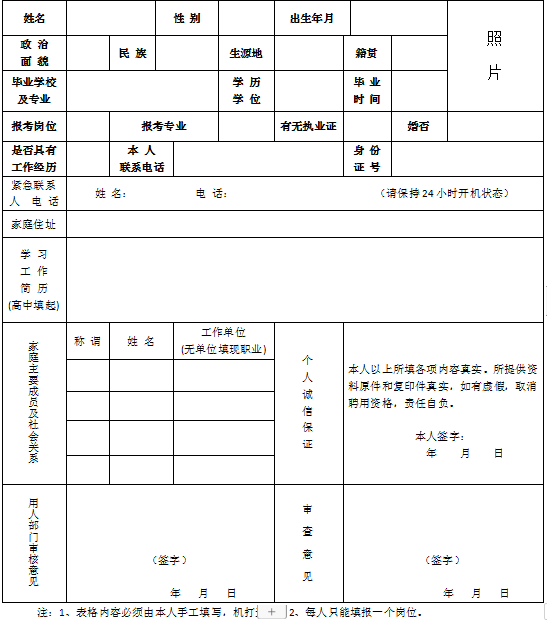 